Warszawa,            czerwca 2017 r.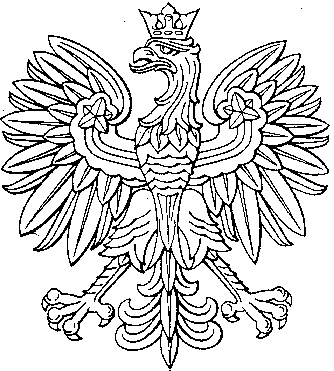 Ministerstwo ŚrodowiskaSekretarz Stanu Główny Geolog KrajuPełnomocnik Rządu do spraw 
Polityki Surowcowej PaństwaMariusz Orion Jędrysek Ogłoszenieo granicach obszarów wytypowanych do postępowania przetargowegona koncesje na poszukiwanie i rozpoznawanie złóż węglowodorów oraz wydobywanie węglowodorów ze złóż w 2018 r. (3. runda przetargowa)Minister Środowiska z siedzibą w Warszawie działając na podstawie art. 49f ust. 1 ustawy z dnia 9 czerwca 2011 r. - Prawo geologiczne i górnicze (Dz. U. z 2016 r. poz. 1131 ze zm.) zawiadamia o granicach 17 obszarów wytypowanych do postępowań przetargowych w 2018 r. na koncesje na poszukiwanie i rozpoznawanie złóż węglowodorów oraz wydobywanie węglowodorów ze złóż.Granice wytypowanych obszarów wyznaczają linie łączące punkty o następujących współrzędnych w układzie PL-1992. Położenie wytypowanych obszarów względem innych koncesji węglowodorowych ilustruje mapa zamieszczona poniżej.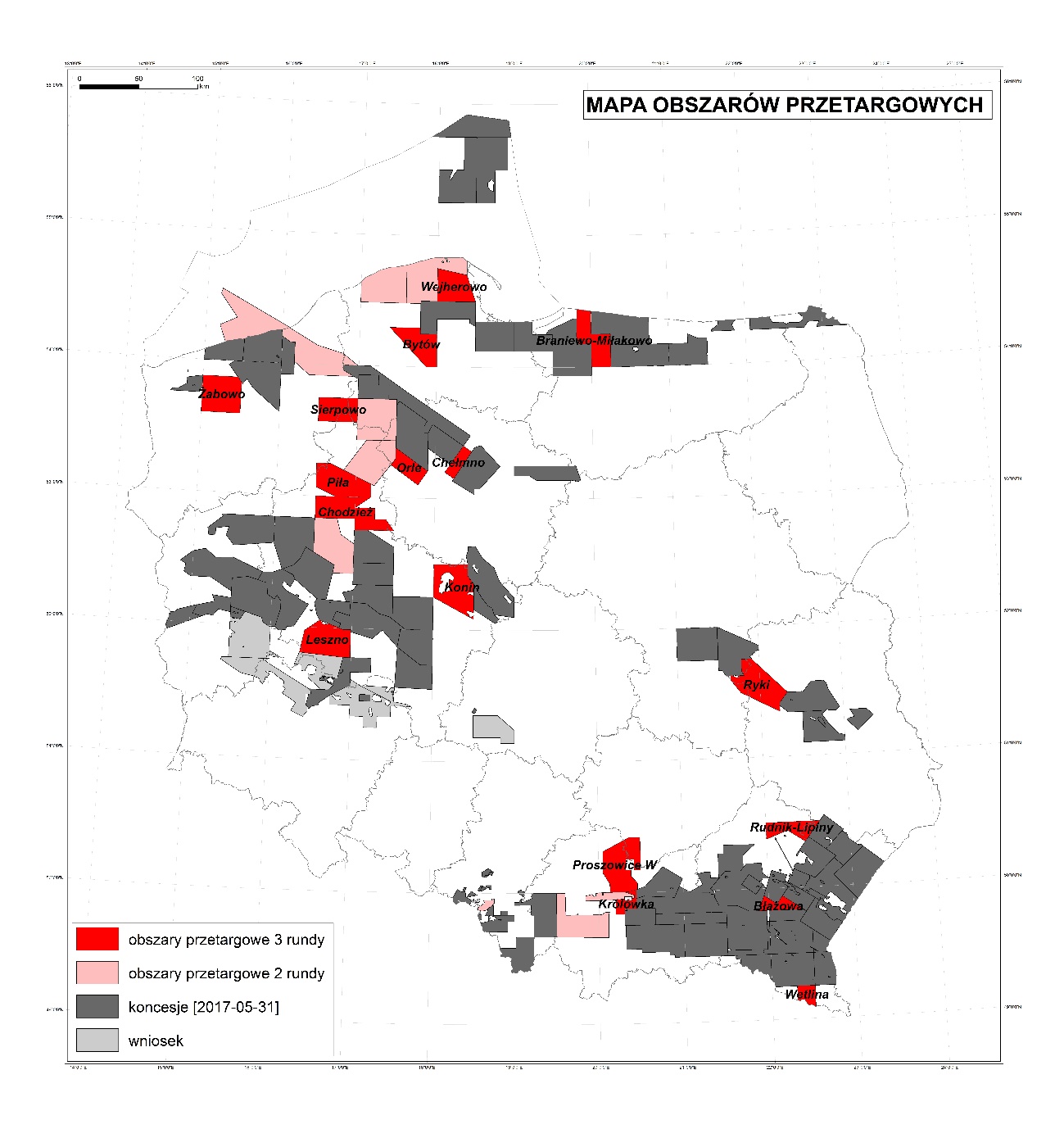 Dalsze informacje znajdą się w ogłoszeniach o wszczęciu postępowań przetargowych w Dzienniku Urzędowym Unii Europejskiej i w Biuletynie Informacji Publicznej Ministerstwa Środowiska (zgodnie z art. 49h ust. 2 i 3 ustawy z dnia 9 czerwca 2011 r. - Prawo geologiczne i górnicze). W przypadku dokonania zmian wyżej wymienionej przestrzeni, Ministerstwo Środowiska zgodnie z art. 49f ust. 2 Prawo geologiczne i górnicze opublikuje ogłoszenie w Biuletynie Informacji Publicznej.L.p.Nazwa obszaru (powierzchnia w km2)Cel poszukiwawczyWspółrzędne (PL-1992)Współrzędne (PL-1992)nr punktu 1Nazwa obszaru (powierzchnia w km2)Cel poszukiwawczyXYnr punktu 1Błażowa (270,05)Konwencjonalny / miocen zapadliska przedkarpackiego, flisz karpacki, podłoże Karpat235252.37711178.2011Błażowa (270,05)Konwencjonalny / miocen zapadliska przedkarpackiego, flisz karpacki, podłoże Karpat228291.89722315.0021Błażowa (270,05)Konwencjonalny / miocen zapadliska przedkarpackiego, flisz karpacki, podłoże Karpat235141.04726795.8931Błażowa (270,05)Konwencjonalny / miocen zapadliska przedkarpackiego, flisz karpacki, podłoże Karpat223925.01744543.9041Błażowa (270,05)Konwencjonalny / miocen zapadliska przedkarpackiego, flisz karpacki, podłoże Karpat223895.85743860.8151Błażowa (270,05)Konwencjonalny / miocen zapadliska przedkarpackiego, flisz karpacki, podłoże Karpat222687.04715541.9161Błażowa (270,05)Konwencjonalny / miocen zapadliska przedkarpackiego, flisz karpacki, podłoże Karpat222646.09713598.3371Błażowa (270,05)Konwencjonalny / miocen zapadliska przedkarpackiego, flisz karpacki, podłoże Karpat222648.19713598.2781Błażowa (270,05)Konwencjonalny / miocen zapadliska przedkarpackiego, flisz karpacki, podłoże Karpat222405.96707295.8091Błażowa (270,05)Konwencjonalny / miocen zapadliska przedkarpackiego, flisz karpacki, podłoże Karpat232285.20710286.4610L.p.Nazwa obszaru (powierzchnia w km2)Cel poszukiwawczyWspółrzędne (PL-1992)Współrzędne (PL-1992)nr punktu 2Nazwa obszaru (powierzchnia w km2)Cel poszukiwawczyXYnr punktu 2Braniewo-Miłakowo (787,86)Niekonwencjonalny / dolny paleozoik729538.36564733.4012Braniewo-Miłakowo (787,86)Niekonwencjonalny / dolny paleozoik709963.78565011.0522Braniewo-Miłakowo (787,86)Niekonwencjonalny / dolny paleozoik710223.32581294.3732Braniewo-Miłakowo (787,86)Niekonwencjonalny / dolny paleozoik700954.70581458.4042Braniewo-Miłakowo (787,86)Niekonwencjonalny / dolny paleozoik682448.80581910.3052Braniewo-Miłakowo (787,86)Niekonwencjonalny / dolny paleozoik682188.89565550.6662Braniewo-Miłakowo (787,86)Niekonwencjonalny / dolny paleozoik701857.78565272.7172Braniewo-Miłakowo (787,86)Niekonwencjonalny / dolny paleozoik701752.91555392.3882Braniewo-Miłakowo (787,86)Niekonwencjonalny / dolny paleozoik707980.87552672.7692Braniewo-Miłakowo (787,86)Niekonwencjonalny / dolny paleozoik723281.12553038.73102Braniewo-Miłakowo (787,86)Niekonwencjonalny / dolny paleozoik731168.11553059.4611L.p.Nazwa obszaru (powierzchnia w km2)Nazwa obszaru (powierzchnia w km2)Cel poszukiwawczyCel poszukiwawczyWspółrzędne (PL-1992)Współrzędne (PL-1992)Współrzędne (PL-1992)nr punktu 3Nazwa obszaru (powierzchnia w km2)Nazwa obszaru (powierzchnia w km2)Cel poszukiwawczyCel poszukiwawczyXXYnr punktu 3Bytów (732,86)Bytów (732,86)Konwencjonalny i niekonwencjonalny / dolny paleozoikKonwencjonalny i niekonwencjonalny / dolny paleozoik715916.10715916.10395018.1813Bytów (732,86)Bytów (732,86)Konwencjonalny i niekonwencjonalny / dolny paleozoikKonwencjonalny i niekonwencjonalny / dolny paleozoik715477.11715477.11420841.7723Bytów (732,86)Bytów (732,86)Konwencjonalny i niekonwencjonalny / dolny paleozoikKonwencjonalny i niekonwencjonalny / dolny paleozoik710216.13710216.13420752.3433Bytów (732,86)Bytów (732,86)Konwencjonalny i niekonwencjonalny / dolny paleozoikKonwencjonalny i niekonwencjonalny / dolny paleozoik709996.53709996.53434739.1343Bytów (732,86)Bytów (732,86)Konwencjonalny i niekonwencjonalny / dolny paleozoikKonwencjonalny i niekonwencjonalny / dolny paleozoik709994.91709994.91434842.3453Bytów (732,86)Bytów (732,86)Konwencjonalny i niekonwencjonalny / dolny paleozoikKonwencjonalny i niekonwencjonalny / dolny paleozoik682184.52682184.52434676.5563Bytów (732,86)Bytów (732,86)Konwencjonalny i niekonwencjonalny / dolny paleozoikKonwencjonalny i niekonwencjonalny / dolny paleozoik682361.03682361.03425652.517L.p.Nazwa obszaru (powierzchnia w km2)Nazwa obszaru (powierzchnia w km2)Cel poszukiwawczyCel poszukiwawczyWspółrzędne (PL-1992)Współrzędne (PL-1992)Współrzędne (PL-1992)nr punktu 4Nazwa obszaru (powierzchnia w km2)Nazwa obszaru (powierzchnia w km2)Cel poszukiwawczyCel poszukiwawczyXXYnr punktu 4Chełmno (248,22)Chełmno (248,22)Konwencjonalny / dewon, karbon, czerwony spągowiecKonwencjonalny / dewon, karbon, czerwony spągowiec615522.00615522.00457159.0014Chełmno (248,22)Chełmno (248,22)Konwencjonalny / dewon, karbon, czerwony spągowiecKonwencjonalny / dewon, karbon, czerwony spągowiec610550.09610550.09464193.8824Chełmno (248,22)Chełmno (248,22)Konwencjonalny / dewon, karbon, czerwony spągowiecKonwencjonalny / dewon, karbon, czerwony spągowiec587677.51587677.51449006.7834Chełmno (248,22)Chełmno (248,22)Konwencjonalny / dewon, karbon, czerwony spągowiecKonwencjonalny / dewon, karbon, czerwony spągowiec593202.09593202.09441301.4744Chełmno (248,22)Chełmno (248,22)Konwencjonalny / dewon, karbon, czerwony spągowiecKonwencjonalny / dewon, karbon, czerwony spągowiec599549.00599549.00445791.005L.p.Nazwa obszaru (powierzchnia w km2)Cel poszukiwawczyWspółrzędne (PL-1992)Współrzędne (PL-1992)nr punktu 5Nazwa obszaru (powierzchnia w km2)Cel poszukiwawczyXYnr punktu 5Chodzież (1119,08)Konwencjonalny i niekonwencjonalny / czerwony spągowiec553208.82391696.3815Chodzież (1119,08)Konwencjonalny i niekonwencjonalny / czerwony spągowiec543811.58398404.5825Chodzież (1119,08)Konwencjonalny i niekonwencjonalny / czerwony spągowiec544249.21376171.4635Chodzież (1119,08)Konwencjonalny i niekonwencjonalny / czerwony spągowiec544548.71364927.2645Chodzież (1119,08)Konwencjonalny i niekonwencjonalny / czerwony spągowiec553809.82365184.3855Chodzież (1119,08)Konwencjonalny i niekonwencjonalny / czerwony spągowiec554864.44331642.3765Chodzież (1119,08)Konwencjonalny i niekonwencjonalny / czerwony spągowiec573431.06332289.0675Chodzież (1119,08)Konwencjonalny i niekonwencjonalny / czerwony spągowiec572875.62349057.6585Chodzież (1119,08)Konwencjonalny i niekonwencjonalny / czerwony spągowiec572026.54378791.7895Chodzież (1119,08)Konwencjonalny i niekonwencjonalny / czerwony spągowiec563112.93365568.76105Chodzież (1119,08)Konwencjonalny i niekonwencjonalny / czerwony spągowiec562674.12382371.14115Chodzież (1119,08)Konwencjonalny i niekonwencjonalny / czerwony spągowiec553408.12382145.4212L.p.Nazwa obszaru (powierzchnia w km2)Cel poszukiwawczyWspółrzędne (PL-1992)Współrzędne (PL-1992)nr punktu 6Nazwa obszaru (powierzchnia w km2)Cel poszukiwawczyXYnr punktu 6Konin (1034,29)Konwencjonalny / jura515069.73460758.4816Konin (1034,29)Konwencjonalny / jura505767.09460565.1826Konin (1034,29)Konwencjonalny / jura502776.43462823.3936Konin (1034,29)Konwencjonalny / jura502723.58462657.4746Konin (1034,29)Konwencjonalny / jura502446.74462504.1656Konin (1034,29)Konwencjonalny / jura502230.96462445.8266Konin (1034,29)Konwencjonalny / jura502248.18463222.2676Konin (1034,29)Konwencjonalny / jura498777.52465842.9186Konin (1034,29)Konwencjonalny / jura491508.73465830.8196Konin (1034,29)Konwencjonalny / jura491742.58464701.41106Konin (1034,29)Konwencjonalny / jura491801.77462529.31116Konin (1034,29)Konwencjonalny / jura491268.31460812.82126Konin (1034,29)Konwencjonalny / jura489774.78461013.24136Konin (1034,29)Konwencjonalny / jura490366.34462408.58146Konin (1034,29)Konwencjonalny / jura488859.35465826.40156Konin (1034,29)Konwencjonalny / jura477036.23465806.72166Konin (1034,29)Konwencjonalny / jura474238.23465787.33176Konin (1034,29)Konwencjonalny / jura474713.84464525.73186Konin (1034,29)Konwencjonalny / jura475455.53463034.92196Konin (1034,29)Konwencjonalny / jura475615.88461207.31206Konin (1034,29)Konwencjonalny / jura475688.18460217.04216Konin (1034,29)Konwencjonalny / jura474466.38459804.48226Konin (1034,29)Konwencjonalny / jura472819.51461806.86236Konin (1034,29)Konwencjonalny / jura472276.86461805.14246Konin (1034,29)Konwencjonalny / jura471552.54461936.38256Konin (1034,29)Konwencjonalny / jura470561.66463335.51266Konin (1034,29)Konwencjonalny / jura471558.23465111.74276Konin (1034,29)Konwencjonalny / jura471970.84465771.61286Konin (1034,29)Konwencjonalny / jura468693.01465748.89296Konin (1034,29)Konwencjonalny / jura468692.97465748.89306Konin (1034,29)Konwencjonalny / jura487544.58431628.47316Konin (1034,29)Konwencjonalny / jura515376.16432138.19326Konin (1034,29)Konwencjonalny / juraz wyłączeniem poligonu wyznaczonego przez punkty 33-55z wyłączeniem poligonu wyznaczonego przez punkty 33-55z wyłączeniem poligonu wyznaczonego przez punkty 33-556Konin (1034,29)Konwencjonalny / jura491907.23436687.88336Konin (1034,29)Konwencjonalny / jura490066.04439660.33346Konin (1034,29)Konwencjonalny / jura491866.69439686.06356Konin (1034,29)Konwencjonalny / jura492438.87441691.27366Konin (1034,29)Konwencjonalny / jura492511.46443692.21376Konin (1034,29)Konwencjonalny / jura493442.35445528.26386Konin (1034,29)Konwencjonalny / jura494722.64445680.56396Konin (1034,29)Konwencjonalny / jura496188.94445774.26406Konin (1034,29)Konwencjonalny / jura496594.43445981.20416Konin (1034,29)Konwencjonalny / jura496868.35444952.88426Konin (1034,29)Konwencjonalny / jura500631.80445149.86436Konin (1034,29)Konwencjonalny / jura502783.76445216.34446Konin (1034,29)Konwencjonalny / jura501400.57448338.32456Konin (1034,29)Konwencjonalny / jura503876.06449121.96466Konin (1034,29)Konwencjonalny / jura504566.30448989.27476Konin (1034,29)Konwencjonalny / jura508438.44445395.23486Konin (1034,29)Konwencjonalny / jura508066.61441460.22496Konin (1034,29)Konwencjonalny / jura505847.49438753.45506Konin (1034,29)Konwencjonalny / jura501637.55437958.13516Konin (1034,29)Konwencjonalny / jura501589.05440136.31526Konin (1034,29)Konwencjonalny / jura500091.28439839.30536Konin (1034,29)Konwencjonalny / jura498515.65437366.48546Konin (1034,29)Konwencjonalny / jura495903.97436740.9255L.p.Nazwa obszaru (powierzchnia w km2)Cel poszukiwawczyWspółrzędne (PL-1992)Współrzędne (PL-1992)nr punktu 7Nazwa obszaru (powierzchnia w km2)Cel poszukiwawczyXYnr punktu 7Królówka (201,22)Konwencjonalny / miocen zapadliska przedkarpackiego, górna jura i kreda podłoża232835.22603321.9117Królówka (201,22)Konwencjonalny / miocen zapadliska przedkarpackiego, górna jura i kreda podłoża224313.83603486.1627Królówka (201,22)Konwencjonalny / miocen zapadliska przedkarpackiego, górna jura i kreda podłoża224226.72593688.4037Królówka (201,22)Konwencjonalny / miocen zapadliska przedkarpackiego, górna jura i kreda podłoża219222.83593635.8047Królówka (201,22)Konwencjonalny / miocen zapadliska przedkarpackiego, górna jura i kreda podłoża219097.84585896.3857Królówka (201,22)Konwencjonalny / miocen zapadliska przedkarpackiego, górna jura i kreda podłoża231446.80585909.5067Królówka (201,22)Konwencjonalny / miocen zapadliska przedkarpackiego, górna jura i kreda podłoża232471.03593346.9477Królówka (201,22)Konwencjonalny / miocen zapadliska przedkarpackiego, górna jura i kreda podłoża231307.28593379.2987Królówka (201,22)Konwencjonalny / miocen zapadliska przedkarpackiego, górna jura i kreda podłoża231483.34599704.9297Królówka (201,22)Konwencjonalny / miocen zapadliska przedkarpackiego, górna jura i kreda podłoża232886.20599665.94107Królówka (201,22)Konwencjonalny / miocen zapadliska przedkarpackiego, górna jura i kreda podłoża232987.71601605.33117Królówka (201,22)Konwencjonalny / miocen zapadliska przedkarpackiego, górna jura i kreda podłoża235643.96601614.71127Królówka (201,22)Konwencjonalny / miocen zapadliska przedkarpackiego, górna jura i kreda podłoża238239.18593185.13137Królówka (201,22)Konwencjonalny / miocen zapadliska przedkarpackiego, górna jura i kreda podłoża238495.59597181.46147Królówka (201,22)Konwencjonalny / miocen zapadliska przedkarpackiego, górna jura i kreda podłoża240244.08603139.2615L.p.Nazwa obszaru (powierzchnia w km2)Cel poszukiwawczyWspółrzędne (PL-1992)Współrzędne (PL-1992)nr punktu 8Nazwa obszaru (powierzchnia w km2)Cel poszukiwawczyXYnr punktu 8Leszno (1008,78)Konwencjonalny / karbon, czerwony spągowiec, cechsztyn466689.56337158.5118Leszno (1008,78)Konwencjonalny / karbon, czerwony spągowiec, cechsztyn466644.39337595.4728Leszno (1008,78)Konwencjonalny / karbon, czerwony spągowiec, cechsztyn467081.59338410.2638Leszno (1008,78)Konwencjonalny / karbon, czerwony spągowiec, cechsztyn466285.50338174.7548Leszno (1008,78)Konwencjonalny / karbon, czerwony spągowiec, cechsztyn466127.50337330.7958Leszno (1008,78)Konwencjonalny / karbon, czerwony spągowiec, cechsztyn465569.17337388.8468Leszno (1008,78)Konwencjonalny / karbon, czerwony spągowiec, cechsztyn465510.41338244.9178Leszno (1008,78)Konwencjonalny / karbon, czerwony spągowiec, cechsztyn464695.80338580.8088Leszno (1008,78)Konwencjonalny / karbon, czerwony spągowiec, cechsztyn464592.68338901.6598Leszno (1008,78)Konwencjonalny / karbon, czerwony spągowiec, cechsztyn465144.25340978.73108Leszno (1008,78)Konwencjonalny / karbon, czerwony spągowiec, cechsztyn464295.40342400.98118Leszno (1008,78)Konwencjonalny / karbon, czerwony spągowiec, cechsztyn464475.27342578.28128Leszno (1008,78)Konwencjonalny / karbon, czerwony spągowiec, cechsztyn465608.94342132.35138Leszno (1008,78)Konwencjonalny / karbon, czerwony spągowiec, cechsztyn461815.48351708.88148Leszno (1008,78)Konwencjonalny / karbon, czerwony spągowiec, cechsztyn460228.57355230.04158Leszno (1008,78)Konwencjonalny / karbon, czerwony spągowiec, cechsztyn460036.44362017.35168Leszno (1008,78)Konwencjonalny / karbon, czerwony spągowiec, cechsztyn458190.40361718.22178Leszno (1008,78)Konwencjonalny / karbon, czerwony spągowiec, cechsztyn436498.40361368.45188Leszno (1008,78)Konwencjonalny / karbon, czerwony spągowiec, cechsztyn436501.63361242.93198Leszno (1008,78)Konwencjonalny / karbon, czerwony spągowiec, cechsztyn436769.02355921.34208Leszno (1008,78)Konwencjonalny / karbon, czerwony spągowiec, cechsztyn436798.34355337.82218Leszno (1008,78)Konwencjonalny / karbon, czerwony spągowiec, cechsztyn441243.48318392.54228Leszno (1008,78)Konwencjonalny / karbon, czerwony spągowiec, cechsztyn459794.18322788.02238Leszno (1008,78)Konwencjonalny / karbon, czerwony spągowiec, cechsztyn468260.86335437.60248Leszno (1008,78)Konwencjonalny / karbon, czerwony spągowiec, cechsztyn467589.23337133.13258Leszno (1008,78)Konwencjonalny / karbon, czerwony spągowiec, cechsztyn467407.89336934.2126L.p.Nazwa obszaru (powierzchnia w km2)Cel poszukiwawczyWspółrzędne (PL-1992)Współrzędne (PL-1992)nr punktu 9Nazwa obszaru (powierzchnia w km2)Cel poszukiwawczyXYnr punktu 9Orle (423,43)Konwencjonalny / dewon, karbon, czerwony spągowiec594148.37426960.1019Orle (423,43)Konwencjonalny / dewon, karbon, czerwony spągowiec582363.26418634.9529Orle (423,43)Konwencjonalny / dewon, karbon, czerwony spągowiec599426.14395809.1139Orle (423,43)Konwencjonalny / dewon, karbon, czerwony spągowiec604582.91399934.6049Orle (423,43)Konwencjonalny / dewon, karbon, czerwony spągowiec613883.12400129.965L.p.Nazwa obszaru (powierzchnia w km2)Cel poszukiwawczyWspółrzędne (PL-1992)Współrzędne (PL-1992)nr punktu 10Nazwa obszaru (powierzchnia w km2)Cel poszukiwawczyXYnr punktu 10Piła (943,37)Konwencjonalny i niekonwencjonalny / czerwony spągowiec583341.11378925.81110Piła (943,37)Konwencjonalny i niekonwencjonalny / czerwony spągowiec572026.54378791.78210Piła (943,37)Konwencjonalny i niekonwencjonalny / czerwony spągowiec572875.62349057.65310Piła (943,37)Konwencjonalny i niekonwencjonalny / czerwony spągowiec580980.15332427.20410Piła (943,37)Konwencjonalny i niekonwencjonalny / czerwony spągowiec601193.83333133.14510Piła (943,37)Konwencjonalny i niekonwencjonalny / czerwony spągowiec600818.16345067.126L.p.Nazwa obszaru (powierzchnia w km2)Cel poszukiwawczyWspółrzędne (PL-1992)Współrzędne (PL-1992)nr punktu 11Nazwa obszaru (powierzchnia w km2)Cel poszukiwawczyXYnr punktu 11Proszowice W (1103,50)Konwencjonalny / górna jura i kreda272376.78574905.78111Proszowice W (1103,50)Konwencjonalny / górna jura i kreda284288.24596762.37211Proszowice W (1103,50)Konwencjonalny / górna jura i kreda284356.69606350.72311Proszowice W (1103,50)Konwencjonalny / górna jura i kreda265797.37606784.68411Proszowice W (1103,50)Konwencjonalny / górna jura i kreda256877.58606993.25511Proszowice W (1103,50)Konwencjonalny / górna jura i kreda256866.90601531.16611Proszowice W (1103,50)Konwencjonalny / górna jura i kreda265972.20601470.88711Proszowice W (1103,50)Konwencjonalny / górna jura i kreda265785.26594508.99811Proszowice W (1103,50)Konwencjonalny / górna jura i kreda256792.10594610.49911Proszowice W (1103,50)Konwencjonalny / górna jura i kreda256861.67598860.041011Proszowice W (1103,50)Konwencjonalny / górna jura i kreda251837.13598803.241111Proszowice W (1103,50)Konwencjonalny / górna jura i kreda245959.17604332.291211Proszowice W (1103,50)Konwencjonalny / górna jura i kreda240684.94604381.021311Proszowice W (1103,50)Konwencjonalny / górna jura i kreda240244.08603139.261411Proszowice W (1103,50)Konwencjonalny / górna jura i kreda238495.59597181.461511Proszowice W (1103,50)Konwencjonalny / górna jura i kreda238239.18593185.131611Proszowice W (1103,50)Konwencjonalny / górna jura i kreda237832,04581113.941711Proszowice W (1103,50)Konwencjonalny / górna jura i kreda245049.27580870.511811Proszowice W (1103,50)Konwencjonalny / górna jura i kreda254016.45575181.9819L.p.Nazwa obszaru (powierzchnia w km2)Cel poszukiwawczyWspółrzędne (PL-1992)Współrzędne (PL-1992)nr punktu 12Nazwa obszaru (powierzchnia w km2)Cel poszukiwawczyXYnr punktu 12Rudnik-Lipiny (480,45)Konwencjonalny / miocen zapadliska przedkarpackiego, górna jura i kreda podłoża285035.36748784.83112Rudnik-Lipiny (480,45)Konwencjonalny / miocen zapadliska przedkarpackiego, górna jura i kreda podłoża281231.41746174.26212Rudnik-Lipiny (480,45)Konwencjonalny / miocen zapadliska przedkarpackiego, górna jura i kreda podłoża290515.93731031.84312Rudnik-Lipiny (480,45)Konwencjonalny / miocen zapadliska przedkarpackiego, górna jura i kreda podłoża282871.88713244.88412Rudnik-Lipiny (480,45)Konwencjonalny / miocen zapadliska przedkarpackiego, górna jura i kreda podłoża296844.62712680.85512Rudnik-Lipiny (480,45)Konwencjonalny / miocen zapadliska przedkarpackiego, górna jura i kreda podłoża298901.16758424.196L.p.Nazwa obszaru (powierzchnia w km2)Cel poszukiwawczyWspółrzędne (PL-1992)Współrzędne (PL-1992)nr punktu 13Nazwa obszaru (powierzchnia w km2)Cel poszukiwawczyXYnr punktu 13Ryki (1047,73)Konwencjonalny / dewon i karbon407494.46731105.39113Ryki (1047,73)Konwencjonalny / dewon i karbon398381.37724478.08213Ryki (1047,73)Konwencjonalny / dewon i karbon391027.02724815.79313Ryki (1047,73)Konwencjonalny / dewon i karbon398721.51708533.60413Ryki (1047,73)Konwencjonalny / dewon i karbon406938.85691560.89513Ryki (1047,73)Konwencjonalny / dewon i karbon417513.16683035.52613Ryki (1047,73)Konwencjonalny / dewon i karbon420895.35682945.76713Ryki (1047,73)Konwencjonalny / dewon i karbon420925.35682944.96813Ryki (1047,73)Konwencjonalny / dewon i karbon421010.20685294.80913Ryki (1047,73)Konwencjonalny / dewon i karbon420923.26685271.711013Ryki (1047,73)Konwencjonalny / dewon i karbon420469.35685725.441113Ryki (1047,73)Konwencjonalny / dewon i karbon420460.44686189.021213Ryki (1047,73)Konwencjonalny / dewon i karbon419968.31687320.491313Ryki (1047,73)Konwencjonalny / dewon i karbon419554.49687716.991413Ryki (1047,73)Konwencjonalny / dewon i karbon419553.99688409.451513Ryki (1047,73)Konwencjonalny / dewon i karbon420317.35689664.431613Ryki (1047,73)Konwencjonalny / dewon i karbon420580.60689659.361713Ryki (1047,73)Konwencjonalny / dewon i karbon421133.16688618.601813Ryki (1047,73)Konwencjonalny / dewon i karbon421361.48694639.271913Ryki (1047,73)Konwencjonalny / dewon i karbon424645.99692342.612013Ryki (1047,73)Konwencjonalny / dewon i karbon435143.76691942.042113Ryki (1047,73)Konwencjonalny / dewon i karbon435481.97700604.2522L.p.Nazwa obszaru (powierzchnia w km2)Cel poszukiwawczyWspółrzędne (PL-1992)Współrzędne (PL-1992)nr punktu 14Nazwa obszaru (powierzchnia w km2)Cel poszukiwawczyXYnr punktu 14Sierpowo (669,11)Konwencjonalny / dewon, karbon, czerwony spągowiec, cechsztyn 655747.74368036.30114Sierpowo (669,11)Konwencjonalny / dewon, karbon, czerwony spągowiec, cechsztyn 635495.40367464.85214Sierpowo (669,11)Konwencjonalny / dewon, karbon, czerwony spągowiec, cechsztyn 636550.88334376.60314Sierpowo (669,11)Konwencjonalny / dewon, karbon, czerwony spągowiec, cechsztyn 656786.04335085.464L.p.Nazwa obszaru (powierzchnia w km2)Cel poszukiwawczyWspółrzędne (PL-1992)Współrzędne (PL-1992)nr punktu 15Nazwa obszaru (powierzchnia w km2)Cel poszukiwawczyXYnr punktu 15Wejherowo (709,63)Konwencjonalny i niekonwencjonalny / dolny paleozoik 765579.52435528.73115Wejherowo (709,63)Konwencjonalny i niekonwencjonalny / dolny paleozoik 759982.46460170.68215Wejherowo (709,63)Konwencjonalny i niekonwencjonalny / dolny paleozoik 737259.22467502.29315Wejherowo (709,63)Konwencjonalny i niekonwencjonalny / dolny paleozoik 737770.93435133.014L.p.Nazwa obszaru (powierzchnia w km2)Cel poszukiwawczyWspółrzędne (PL-1992)Współrzędne (PL-1992)nr punktu 16Nazwa obszaru (powierzchnia w km2)Cel poszukiwawczyXYnr punktu 16Wetlina (220,93)Konwencjonalny / flisz karpacki158815.50739398.07116Wetlina (220,93)Konwencjonalny / flisz karpacki159474.24754616.81216Wetlina (220,93)Konwencjonalny / flisz karpacki141287.73755460.15316Wetlina (220,93)Konwencjonalny / flisz karpackiwzdłuż granicy państwawzdłuż granicy państwawzdłuż granicy państwa16Wetlina (220,93)Konwencjonalny / flisz karpacki146816.39739917.454L.p.Nazwa obszaru (powierzchnia w km2)Cel poszukiwawczyWspółrzędne (PL-1992)Współrzędne (PL-1992)nr punktu 17Nazwa obszaru (powierzchnia w km2)Cel poszukiwawczyXYnr punktu 17Żabowo (1000,11)Konwencjonalny / karbon, czerwony spągowiec, cechsztyn673948.85266602.66117Żabowo (1000,11)Konwencjonalny / karbon, czerwony spągowiec, cechsztyn669530.22269683.21217Żabowo (1000,11)Konwencjonalny / karbon, czerwony spągowiec, cechsztyn643271.34268371.67317Żabowo (1000,11)Konwencjonalny / karbon, czerwony spągowiec, cechsztyn645113.74235339.64417Żabowo (1000,11)Konwencjonalny / karbon, czerwony spągowiec, cechsztyn675594.52237055.575